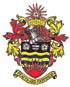 HORNSEA TOWN COUNCILCLEANSING/GENERAL MAINTENANCE OPERATIVELocation:		HornseaSalary:		SCP 11 - £15807.00 per annumContract Type:	full time /permanentYou will be responsible for the cleansing and security of the public toilets, emptying litter bins, litter picking, general maintenance and tidying, grass cutting and amenity horticulture within the Hornsea town centre area.A full UK driving licence is essential.The post will be based on 37 hours per week including some weekend work.Application form and job profile are available to download from the Town Council’s website at www.hornsea.gov.uk or email clerk@hornsea.gov.uk.Please note we will not accept C.V.’s.CLOSING DATE:	 Friday 16th February 2018 at midday.